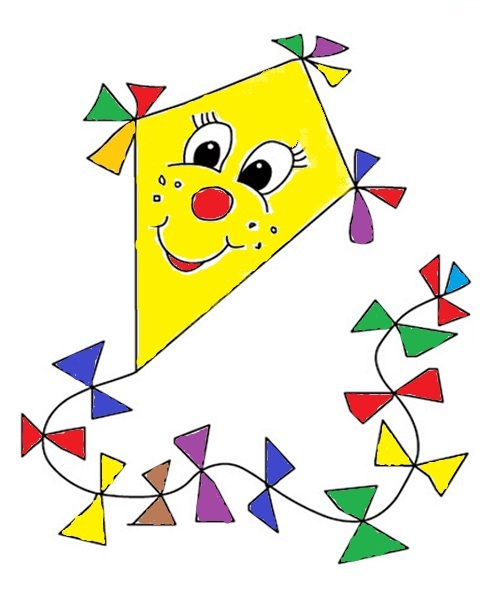 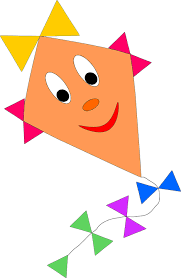 DRAKIÁDAve středu 13. října 2021 na louce u NedvědůZačínáme v 16 hodin.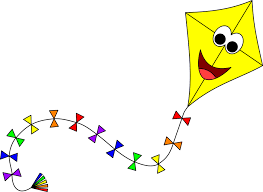 Draky si vezměte s sebou.